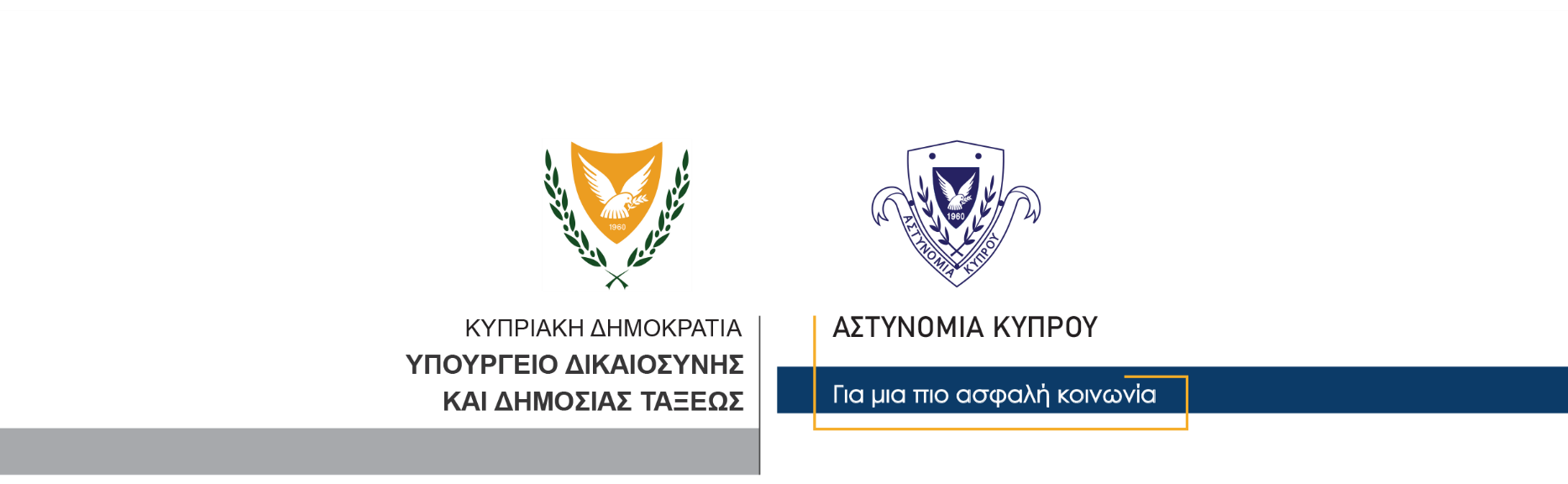 27 Αυγούστου, 2021  Δελτίο Τύπου 2Σύλληψη 37χρονου για υπόθεση παράνομης κατοχής και μεταφοράς αεροβόλου πιστολιούΓια την υπόθεση συνελήφθη και 27χρονος που εμπλέκεται σε σωρεία αδικημάτων μαζί με άλλα πέντε πρόσωπα	Στη σύλληψη 37χρονου ο οποίος καταζητείτο σχετικά με διερευνώμενη  υπόθεση παράνομης κατοχής και μεταφοράς αεροβόλου πιστολιού προχώρησαν τα ξημερώματα σήμερα μέλη της Αστυνομίας στη Λεμεσό. Για την ίδια υπόθεση, καθώς και για τη διάπραξη μαζί με άλλα πέντε πρόσωπα, σωρείας άλλων αδικημάτων, είχε συλληφθεί τις προηγούμενες μέρες άλλο ένα πρόσωπο, ηλικίας 27 ετών, ο οποίος οδηγήθηκε ενώπιον Δικαστηρίου και τέθηκε υπό κράτηση για σκοπούς εκδίκασης.	Το αεροβόλο πιστόλι εντοπίστηκε από μέλη του ΟΠΕ Λεμεσού, σε δωμάτιο ξενοδοχείου όπου διέμενε ο 27χρονος, στις 19 Αυγούστου. Τα μέλη του ΟΠΕ είχαν μεταβεί στο υποστατικό για εντοπισμό και σύλληψη του 27χρονου, ο οποίος καταζητείτο σχετικά με διερευνώμενες υποθέσεις επίθεσης, καθώς και κλοπής μοτοσικλέτας. Προηγήθηκε πληροφορία που λήφθηκε από το ΟΠΕ και ανέφερε ότι ο 27χρονος βρισκόταν στο ξενοδοχείο.	Αφού τα μέλη του ΟΠΕ εντόπισαν τον 27χρονο, προχώρησαν στη σύλληψή του, βάσει δικαστικών ενταλμάτων, ενώ κατά την έρευνα που ακολούθησε στο δωμάτιο όπου αυτός διέμενε, ανευρέθηκε το αεροβόλο πιστόλι, καθώς και συσκευασία με 13 γραμμάρια κάνναβης, συσκευασία με μεθαμφεταμίνη τριών γραμμαρίων, και ένα πτυσσόμενο μαχαίρι.	Ακολούθησαν εξετάσεις από μέλη του ΤΑΕ Λεμεσού και του Αστυνομικού Σταθμού Αγίου Ιωάννη και διαπιστώθηκε ότι το αεροβόλο πιστόλι, το οποίο χρησιμοποιείται για αθλητικούς σκοπούς, κλάπηκε από την κατοικία της εγγεγραμμένης ιδιοκτήτριάς του στη Λεμεσό. Για την κλοπή του εγέρθηκαν υποψίες εναντίον του 37χρονου, για τη σύλληψη του οποίου εκδόθηκε δικαστικό ένταλμα.	Ο 37χρονος εντοπίστηκε από μέλη του ΟΠΕ Λεμεσού, γύρω στις 1.00 τα ξημερώματα της Παρασκευής, να επιβαίνει οχήματος που οδηγούσε 47χρονος στην περιοχή Κάτω Πολεμιδιών και συνελήφθη. Ο 47χρονος επίσης συνελήφθη, αφού στην κατοχή του εντοπίστηκε μικροποσότητα μεθαμφεταμίνης, ενώ αφέθηκε στη συνέχεια ελεύθερος με την ολοκλήρωση των εξετάσεων για την κατοχή των ναρκωτικών.	Για σκοπούς διερεύνησης της υπόθεσης παράνομης κατοχής και μεταφοράς του αεροβόλου πιστολιού, ο 37χρονος τέθηκε υπό κράτηση, με τις εξετάσεις να συνεχίζονται από τον Αστυνομικό Σταθμό Αγίου Ιωάννη, σε συνεργασία με το ΤΑΕ Λεμεσού.	Υπό κράτηση ως υπόδικος βάσει δικαστικού διατάγματος βρίσκεται και ο 27χρονος, στο δωμάτιο του οποίου είχε ανευρεθεί το αεροβόλο πιστόλι, αφού μετά τη σύλληψη του υπόπτου στις 19 Αυγούστου, η Αστυνομία προχώρησε εναντίον του σε καταχώρηση για εκδίκαση άλλης υπόθεσης που αφορά στην κλοπή μοτοσικλέτας.	Η μοτοσικλέτα, αξίας 4,800 ευρώ, κλάπηκε το βράδυ μεταξύ 29 και 30 Μαΐου, από το χώρο στάθμευσης οχημάτων της πολυκατοικίας όπου διαμένουν οι ιδιοκτήτες της στη Λεμεσό και εντοπίστηκε από μέλη του ΟΠΕ Λεμεσού, στις 04 Ιουνίου, γύρω στις 0240 τα ξημερώματα, επίσης σε περιοχή της Λεμεσού. Στο σημείο βρίσκονταν δύο άλλοι άντρες ηλικίας 33 και 29 ετών που συνελήφθησαν από τα μέλη της Αστυνομίας, ενώ στη συνέχεια προέκυψαν στοιχεία για την κλοπή της μοτοσικλέτας εναντίον και του 27χρονου.	Εναντίον του 27χρονου προέκυψε μαρτυρία και σχετικά με υπόθεση επίθεσης, κατοχής επιθετικού οργάνου, και πρόκλησης ζημιάς σε περιουσία, περιστατικό που συνέβη τον περασμένο Μάιο, στη Λεμεσό.	Στις 18 Μαΐου συγκεκριμένα, λίγο πριν τα μεσάνυχτα, ο 27χρονος φέρεται μαζί με άλλα τρία πρόσωπα, ηλικίας 34, 30 και 24 ετών, να μετέβηκαν σε χωριό της επαρχίας Λεμεσού, όπου επιτέθηκαν εναντίον τριών προσώπων, δύο αντρών και μίας γυναίκας, που είχαν μεταβεί στην περιοχή για να συναντηθούν με τον 34χρονο. Οι τέσσερις ύποπτοι φέρεται να χτύπησαν με ρόπαλα το αυτοκίνητο στο οποίο επέβαιναν τα άλλα τρία πρόσωπα, ενώ ο 27χρονος φέρεται να χτύπησε με ρόπαλο τον συνοδηγό του οχήματος στο χέρι, και ο 34χρονος φέρεται να χτύπησε με γροθιά τη γυναίκα συνεπιβάτη στο όχημα.	Οι 24χρονος, 30χρονος και 24χρονος είχαν συλληφθεί από μέλη της Αστυνομίας, στις 19 Μαΐου ο πρώτος και στις 21 Μαΐου οι άλλοι δύο. Η υπόθεση εναντίον και των τεσσάρων υπόπτων, έχει ήδη καταχωρηθεί ενώπιον του Επαρχιακού Δικαστηρίου Λεμεσού για εκδίκαση.	Κλάδος ΕπικοινωνίαςΥποδιεύθυνση Επικοινωνίας Δημοσίων Σχέσεων & Κοινωνικής Ευθύνης